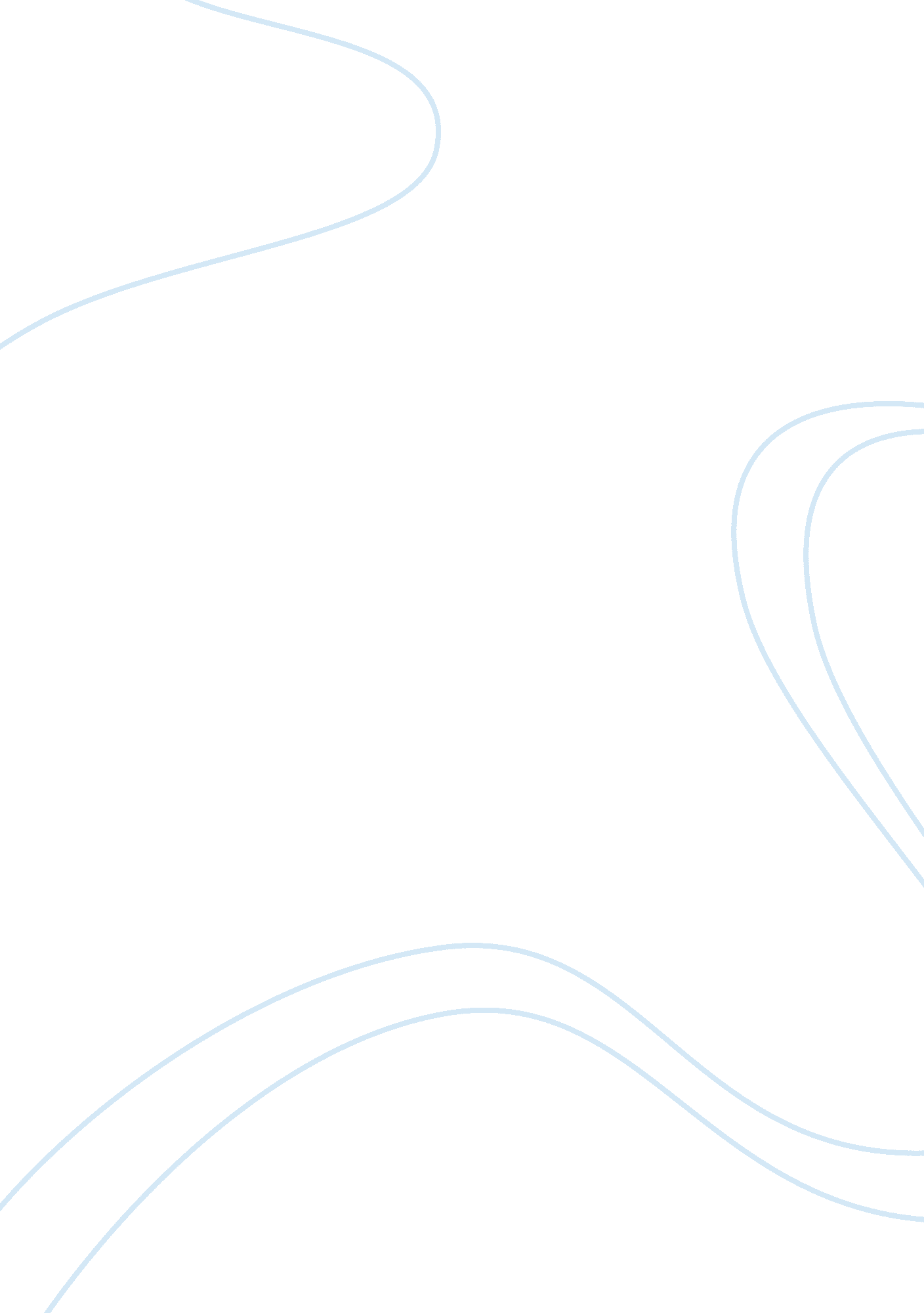 Overview of courier industry in indiaParts of the World, Asia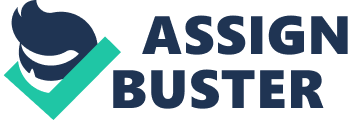 Courier industry in India has made some amazing progress from its root in present day shape in 1980s and from that point. The business has developed in size and reach. A noteworthy number of players have scaled up their activities to coordinate the contemporary, world-class proficient condition. The business has put resources into data innovation frameworks and set up great procedures and exclusive frameworks competent for taking care of huge volumes. The Indian courier industry measure is assessed at Rs. 14, 000 crores in 2015-16. As an excellent fragment, the courier business is a little yet noteworthy section of the coordinations business. It is one of the quickest developing sections of the business. The business is relied upon to develop at 17% for each annum to Rs. 20, 000 crores in the following three years. The monetary development in the nation and the ensuing exchange development will be essential development driver for the courier business. The development in flow client industry sections and venture into new industry portions will be request drivers for the courier business, also, increment in reach through extension of system and new items like temperature-controlled coordinations, administrations for shippers and others will give extra development to this industry. The courier business fills in as a key empowering agent for business by giving time-bound coordinations administrations to client industry fragments. Other than giving basic administrations and supporting financial development, the courier business in India has critical commitment to the economy. As a work escalated industry, the courier business is assessed to and by utilize around 11. 9 lakhs people, straightforwardly and in a roundabout way. In view of the development gauges for the business, the worker base of the business, immediate and backhanded, is relied upon to develop to 17. 2 lakhs by 2015-16. The courier business likewise makes critical commitment to the national exchequer with add up to charge commitments anticipated that would be over Rs 1100 crores in type of administration assess and corporate expense. The courier administrations suppliers utilize a center and talked organize demonstrate. The branches frame the spokes in this system. An expansive measured player possesses and works from numerous branches and administration focuses though a littler player in the studied example has bring down number of branches. The branches for bigger players are appropriated over various areas, while parts of littler players are to a great extent amassed in one locale. Courier specialist organizations work through a blend of possessed and franchisee branch systems. Most huge players lean toward possessed systems while a portion of the bigger players have substantial piece of business originating from franchisee organize. The courier specialist co-ops likewise get into tie-ups with different players in districts outside their center territory of tasks. These tie-ups are of operational nature and are to a great extent on non-select premise. These tie-ups help in broadening the geological reach. These tie-ups and franchisee are critical for expanding reach and overseeing operational expenses. The littler players have higher reliance on attach ups to expand their span. Notwithstanding branches, bigger courier specialist co-ops, similar to Remarkable Air Express, have centers and distribution centers at imperative focuses; these center points are critical focuses utilized for arranging/combination of shipments. The interests in organize are required to be made in furniture and apparatuses, transport hardware, office space/rent stores and data innovation systems. A portion of the bigger players have air specialties of their own, albeit the greater part of them utilize administrations of business aircrafts/load carriers. The courier specialist co-ops like to rent advantages for oversee forthright expenses inside direct cutoff points. The courier business is figured as one of the more customer responsive enterprises. With a top notch benefit charge, the desires for the clients are likewise higher from the business. The abnormal state of rivalry in the industry has likewise added to this level of client responsiveness of the business. The key normal for courier conveyance administrations is way to-entryway one-stop course of events characterized benefit with worldwide reach alongside shipment following. These administration components are standard over the courier business. In the event of global shipments, traditions leeway benefit is additionally a piece of the standard administration offering from the business. The business players additionally offer administrations like call focuses/client benefit numbers to determine questions on appointments and shipments. Also, most players offer an online track and follow framework for shipments to its clients. Notwithstanding the basic offering, the courier industry likewise gives tweaked Courier administrations to suit the necessities of its different clients. These incorporate administrations like adaptable charging (concentrated/decentralized crosswise over parts of a client), storeroom at distribution centers, extra hazard cover for high-esteem things, free bundling materials, shipment of non-standard things, different pickups in the day, and others. Another administration offering from the courier business is particular shipments for temperature delicate materials like pharmaceutical and clinical items. 